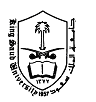 القسم الثاني : الأسئلة PART  IIالسؤال الأول :السؤال الثاني :السؤال الثالث :ملاحظات الطالب حول الأسئلة ( إذا وجد )C- student Comments about the Questions ( If any )The First Question :Choose the correct answer of the following :1) If  A={1, 2, 3, 4} and R ={(1,1),(1,2),(2,1),(2,3),(3,2)}, then R is a) reflexive                       b) symmetric                     c)  transitive2) Which of these statements is true  3) =4) The dual of  x .(y +1) isa) x+(y . 1)                         b)  x+(y . 0)                 c)  x+(y + 0)5)  6) This simple graph is :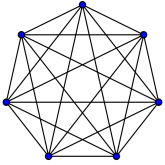           a) complete (K7)             b) cycle (C7)                  c)  wheel (W7)               7) In which system can be this number:  28 ?          a) Binary (base 2)           b) Octal (base 8)            c) Decimal (base 10)            8) The path e,a,b,d,e,b,a is of length: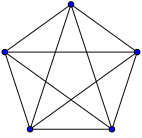            a)  4                                b)  5                               c) 6         9 ) , Thena)  a = b= 4                      b) a =3 , b= 4                 c) a = 7, b = 4           10) This simple graph is a wheel: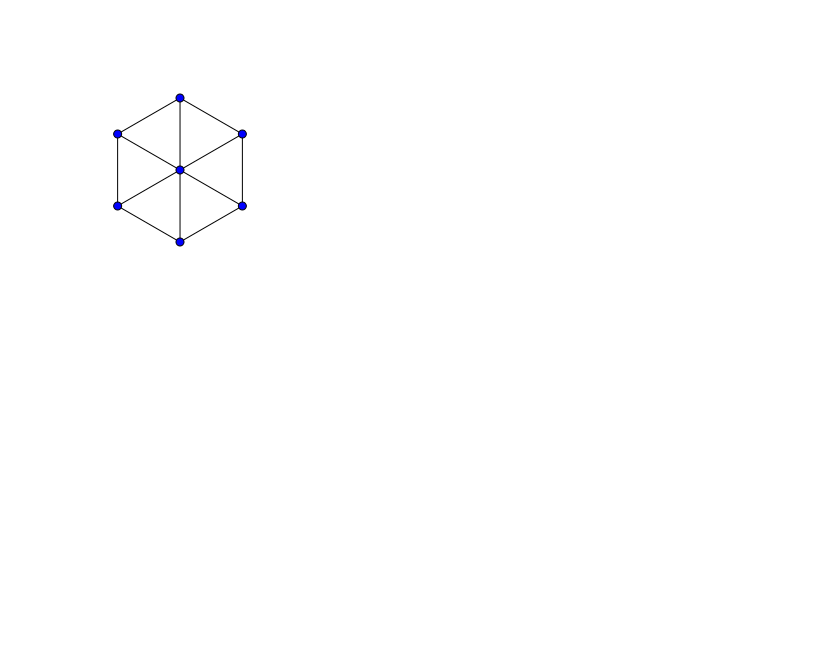            a)  W5                  b)  W6                           c) W7 The Second Question :A) Determine whether the following argument is valid or invalid: B ) Show that   C) Find the power set P(A)  of  A= { a , b, c}?P(A) = D) If U= {0 , 1, 2, 3, 4, 5} , A= { 1, 2, 3} and B={ 0, 3, 4, 5}Find the following:E) 1-  2- Find A ـــB where     A=    ,            B=The third Question :A ) Find the in-degree (deg-) and out-degree (deg+) of each vertex for the graph ?*  in- degree: ………………………………………………………… * out-degree:……………………………………………………………        B) How many vertices does a regular graph of degree 4 with 10 edges have?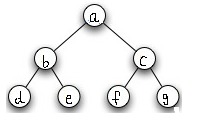            C) Find the following:All internal vertices  …………..The leaves    ……………..The sibling of C   ……….Is this rooted tree a full m-ary tree? Find m………….                  D) Find the outputs of the giving circuit: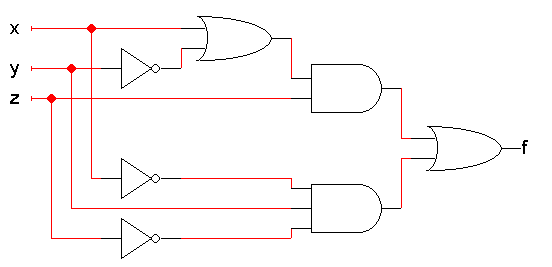             E)  Use K-maps to minimize the sum – of – products expansion:The fourth Question :                A ) Convert the decimal number (12.75)10 to binary (base 2).              B) Convert (A9 B)16 to octal (base 8) system             C)  Multiply:   (100001.01)2 x (101.1)2Subtract : (6504)8 ــ  (426)8------------------------------------------Add : (AB2D)16+ (E6)16-----------------------------------------------------------------------      Ended Questions – good lcuk Make sure that the number of pages is 6 ورقة اختبارExamination sheetتتكون هذه الورقة من قسمين:القسم الأول: معلومات و إرشادات الاختبار ونموذج تفريغ درجاتهالقسم الثاني: أسئلة الاختبارThis sheet consists of 2 parts:Part (1): Exam Information, guidelines and scores filling modelPart (2): Exam Questionsالقسم الأول:Part (1): المعلومات أساسيةBasic Informationاسم الطالبةStudent nameالرقم الجامعي للطالبةStudent ID numberالفصل الدراسيالثانيSemesterالسنة الدراسيةهـ 1434 – 1433Academic yearاسم المقررالرياضياتCourse titleرقم و رمز المقرر1101 ريضCourse symbol & no.رقم الشعبة722+827+203+ 169 + 576+ 715((ضعي دائرة حول شعبتك الدراسية))Section numberاسم أستاذ المقررأ. حليمة الشهري ــ أ. زينب الكاظم ــ  أ. ليلى الزيدInstructor nameتاريخ الاختبارالأحد  16  / 7  / 1434 هـExam dateموعد الاختبار10,30 – 12,30Exam timeالزمن المتاح للاختبارساعتانExam time allowedالدرجة الكلية للاختبارأربعون درجةExam total scoreإرشادات الاختبارإرشادات الاختبارExam Guidelines Exam Guidelines Exam Guidelines يتكون الاختبار من أربعة مجموعات من الأسئلة.الدرجة مكتوبة أمام كل سؤال.يُرجى كتابة الإجابة بوضوح مع وضع رقم السؤال قبل الإجابة.على الطالبة ألا تتكلم أو تغش أثناء الاختبـار  وإلا ستتعرض للعقاب.يتكون الاختبار من أربعة مجموعات من الأسئلة.الدرجة مكتوبة أمام كل سؤال.يُرجى كتابة الإجابة بوضوح مع وضع رقم السؤال قبل الإجابة.على الطالبة ألا تتكلم أو تغش أثناء الاختبـار  وإلا ستتعرض للعقاب.The exam consists of three categories.Each question has its own mark beside it.The answer must be written clearly and writ the question number relevant to the answer.Student must not talk or cheat during the exam or he/ she will be subject to penalty.ج- نموذج تفريغ درجات الاختبار (لأستاذ المقرر)Exam Scores Filling Model (for course instructor)رقم السؤال Question no.12345678المجموع   Totalالدرجة النهائية(Final Score)10101010----40الدرجة الفعلية  (Actual Score)الفئة الأولى : أسئلة الأفكار الأساسية للمادة درجة) )الهدف من هذا النوع من الأسئلة هو تقييم المعرفة والمهارات الأساسية والتي تمثل المستوى الأدنى للمطلوب من الطالب وفق ما تم به إثراء قدراته المعرفية.FIRST Category:  points of the topic. (  marks   )The aim from these questions is to assess the main knowledge and skills of the student which show the minimum that the student should acquire.ا: أسئلة الجانب التطبيقي وقياس قدرة الطالب على                        لفئة الثانية التحليل والاستنتاج .   (        درجة  )الهدف من هذا النوع من الأسئلة هو فحص قدرة الطالب على التحليل والاستنتاج ومقدار مهارته في الربط بين المعلومات النظرية التي درسها والجانب التطبيقي العملي للمادة.SECOND Category : practical applications and analysis skills  (           marks   )The aim from these questions is to assess the students ability to analyze and comprehend Information In addition to his ability to apply the Information in a practical way.الفئة الثالثة  : أسئلة الذكاء والقدرة على حل المشكلات العملية .   (  درجة   )الهدف من هذا النوع من الأسئلة هو فحص قدرة الطالب على استخدام المعلومات التي درسها لحل المشكلات غير المألوفة التي تظهر في الواقع العملي ودرجة الذكاء في التعامل معها .THIRD Category : Unfamiliar  problems              solving ( marks      )The aim from these questions is to assess the student’s ability to use the information he learned to solve unfamiliar problems which appear in life and the degree of intelligence to deal with it.1.2.1.2.درجة الاختبار النهائي40 درجةالمعدل الشهري60 درجةالدرجة الكلية100 درجةالتقديرDecimal Base -10 BinaryBase -2 Octal Base- 8Hexadecimal Base -16000011112102231133410044510155611066711177810001089100111910101012A11101113B12110014C13110115D14111016E15111117F